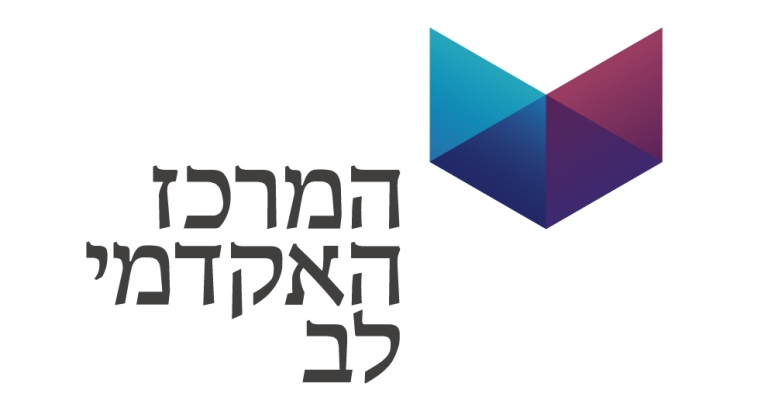 בס"דמערכת שעות לסמסטר אלוללתלמידי מנהל עסקיםקמפוס לב שבוע 5-1 כ"ה באב - כ"ו אלול (5 באוגוסט עד 6 בספטמבר)ביום ג', ג' אלול 14/08/18 מבוא לניהול עד 18:45, לאחר מכן יישומי מחשב בניהול מתקיים רק בשבוע השני והרביעישימו לב: קורס "יישומי המחשב בעסקים" וקורס "מבוא לניהול" הינם קורסי חובה המקנים נקודות זכות לתואר.כיתות ומרציםשעות      ימיםראשוןשלישי13:30 - 14:15סמינריון מקצועימבוא לאשנב14:15 - 14:30ה  פ  ס  ק  הה  פ  ס  ק  ה14:30 - 16:00סמינריון מקצועימבוא לאשנב16:00 - 16:15ה  פ  ס  ק  הה  פ  ס  ק  ה16:15 - 17:45סמינריון מקצועימבוא לאשנב17:45 - 18:00ה  פ  ס  ק  הה  פ  ס  ק  ה18:00 - 19:30מבוא לניהולמבוא לניהול19:30 - 19:45ה  פ  ס  ק  הה  פ  ס  ק  ה19:45 - 21:15מבוא לניהולמבוא לניהול21:15 - 21:30ה  פ  ס  ק  הה  פ  ס  ק  ה21:30 - 22:15מבוא לניהולמבוא לניהולקורסמרצהכיתהיישומי מחשב בניהולמר קופידשמיט שלומיויילר 150סמינריון מקצועיד"ר אהרון יצחקויילר 150מבוא לאשנבמר נתנאל אלטשולרויילר 150מבוא לניהולד"ר בריאן פוליןויילר 160